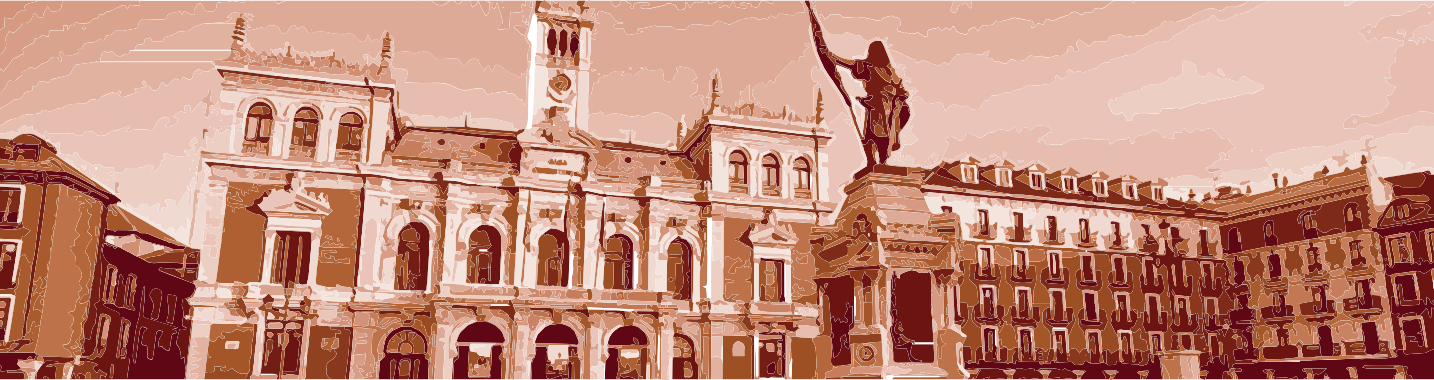 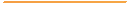 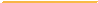 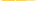 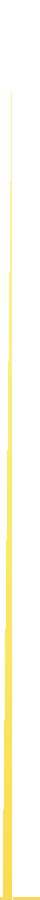 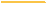 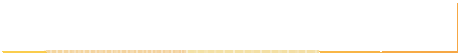 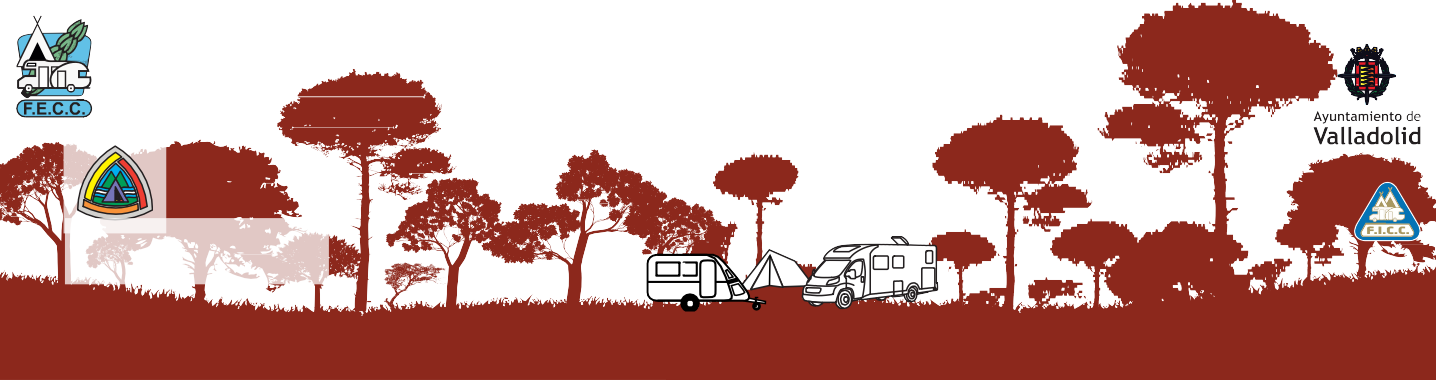 RELACION DE INSCRITOS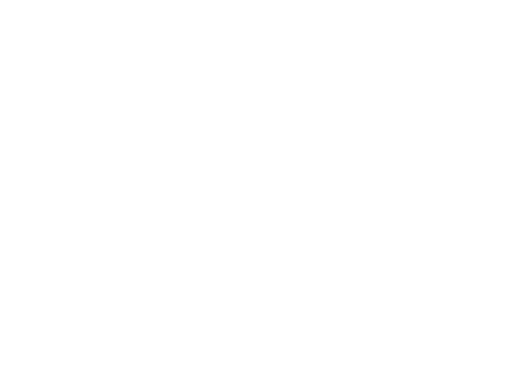 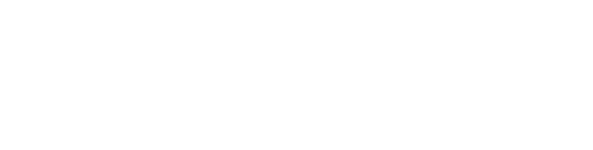 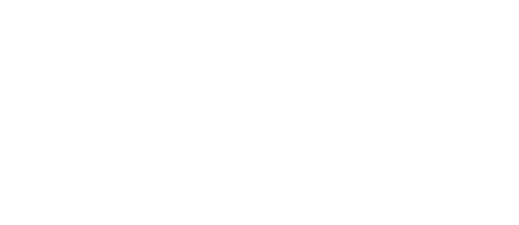 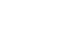 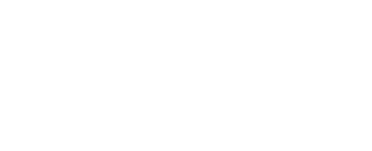 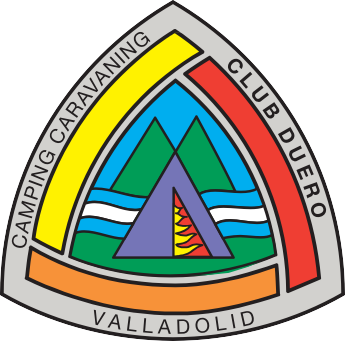 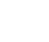 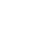 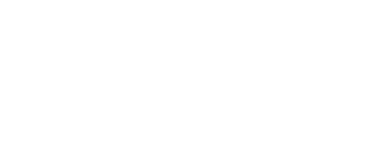 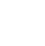 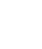 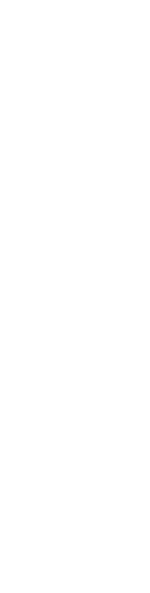 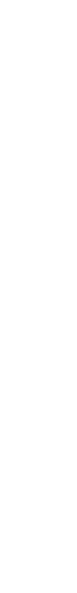 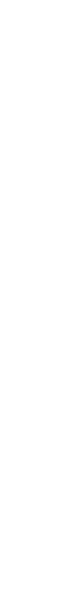 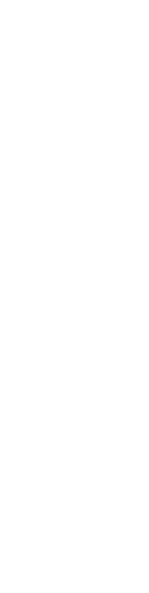 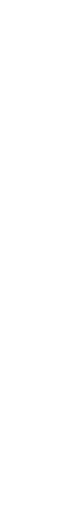 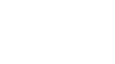 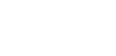 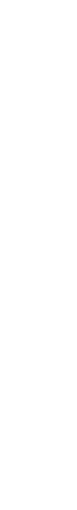 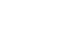 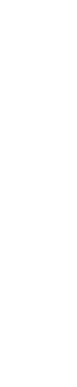 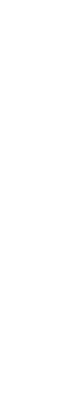 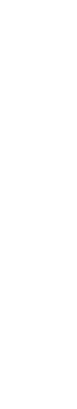 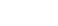 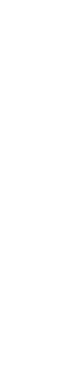 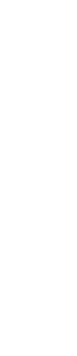 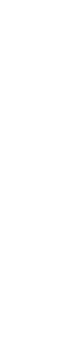 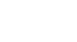 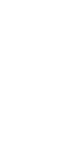 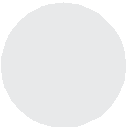 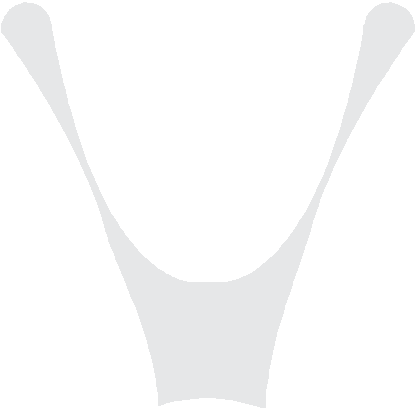 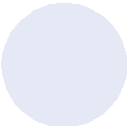 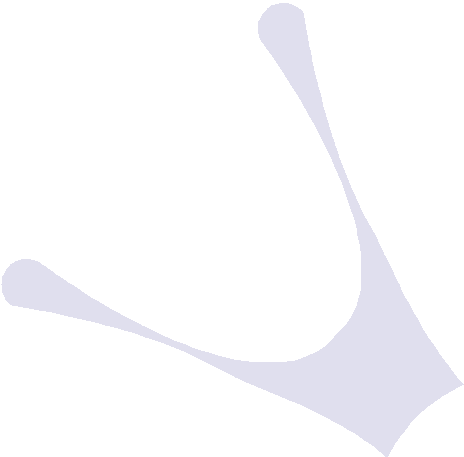 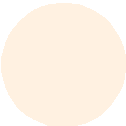 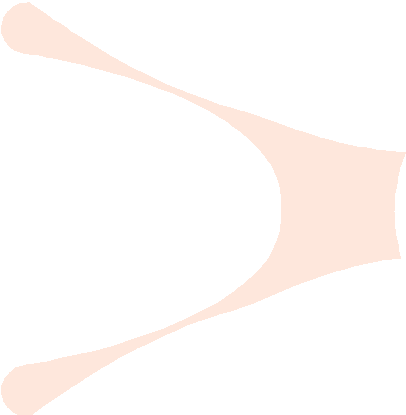 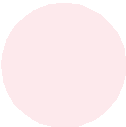 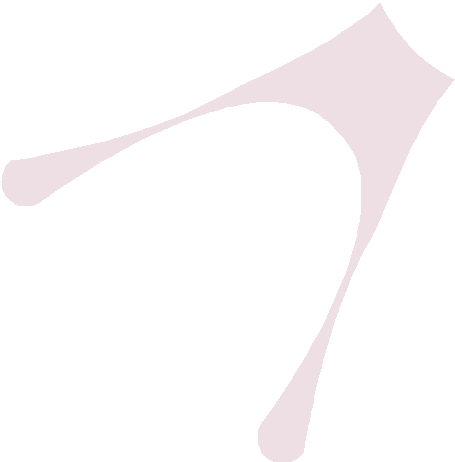 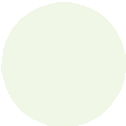 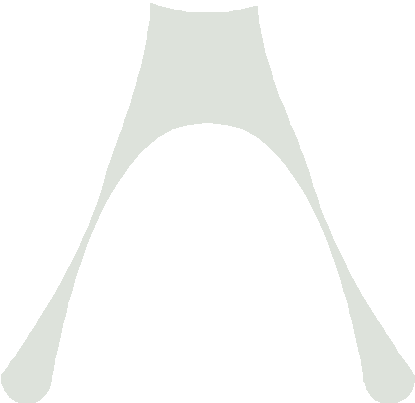 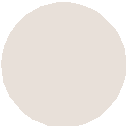 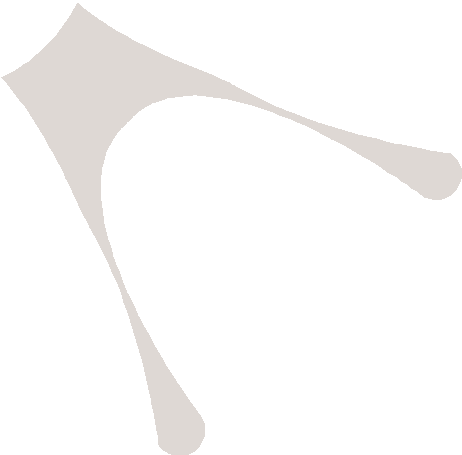 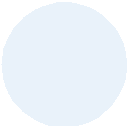 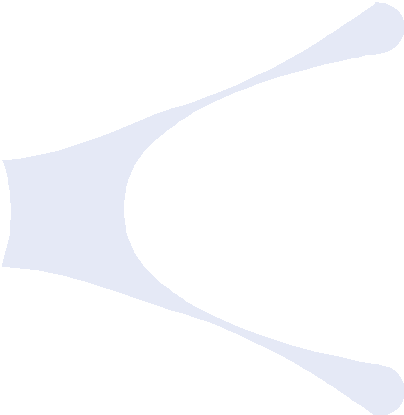 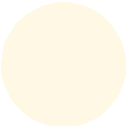 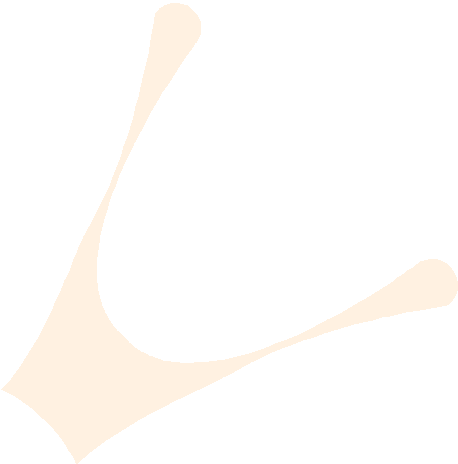 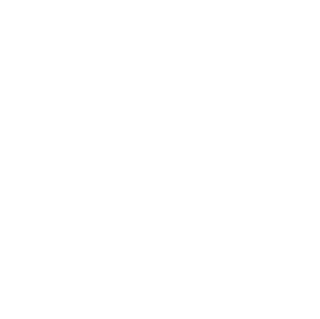 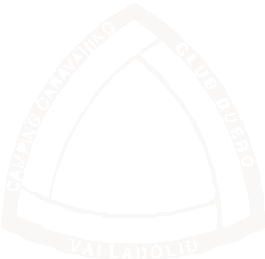 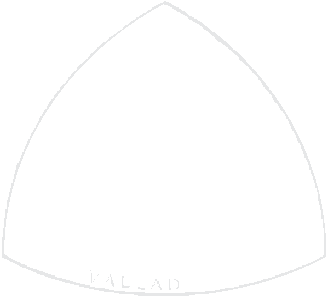 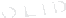 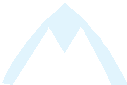 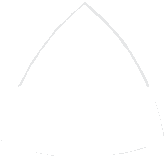 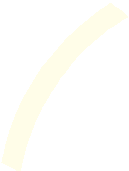 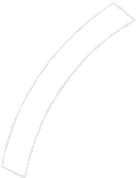 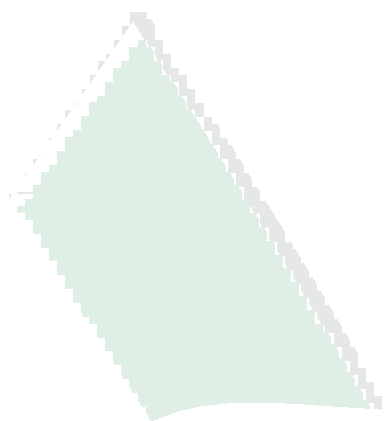 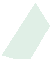 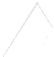 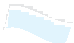 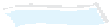 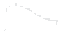 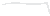 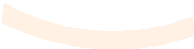 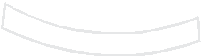 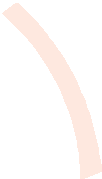 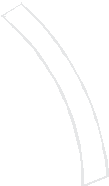 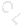 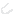 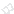 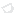 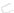 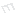 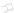 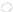 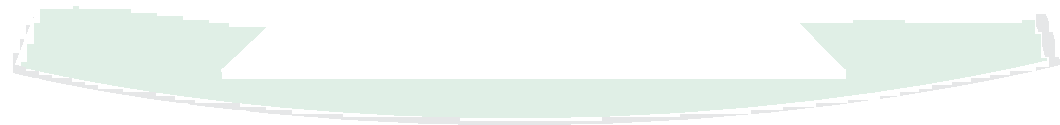 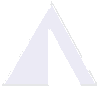 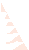 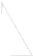 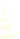 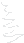 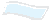 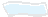 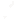 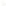 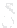 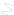 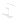 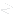 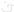 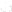 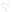 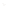 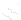 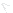 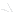 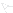 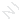 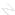 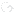 CLUB: _________________________________________________________________                                                                                       CAMPING CARAVANING CLUB DUERO                                                                               Teléfonos  Emiliano 605833713  Maite 690247479                                                                                 https:62concentracionnacionalfecc.home.blog                                                                                                  Mail: cccduero@gmail.comNºAPELLIDOSNOMBREAD.JO.NI.  INSTALACION IMPORTETOTALES..............................